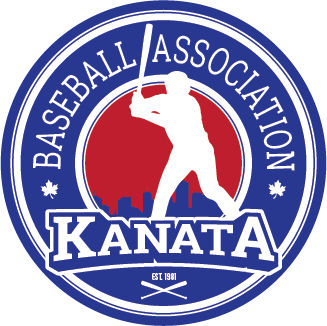 Kanata Baseball AssociationPO Box 24056, Hazeldean Rd.Kanata, Ontario K2M 2C3Date: March 05, 2021To:  Ottawa Police ServiceSubject:  Police Reference Check for Kanata Baseball AssociationKanata Baseball Association (KBA) is a community-based, volunteer-driven, not-for-profit organization dedicated to providing both house and competitive level baseball for boys and girls (aged 5 to 22), as well as coaching umpiring and other volunteering opportunities for community members of all ages.In developing our players, we focus on the qualities of citizenship, discipline, teamwork and physical well-being through the game of baseball.KBA offers two programs:Little League, which is governed by Little League International.  Little League Canada is one of its regions and KBA plays within Ontario District 2 along with teams from Ottawa West and Barrhaven; andOntario Baseball Association, locally within the National Capital Ontario Baseball Association.
I,  am submitting this application for a police reference check as a member of the Kanata Baseball Association and act as a coach and/or volunteer within our organization.We would sincerely appreciate the processing of this application.Yours truly,Sandra RobertsonPresident, Kanata Baseball Association(613) 324-2915